Problem?Not sure who to turn to?why not whisper it?Whisper is our school’s confidential system for reporting problems at school or at homeWho is it for?You, your friends or family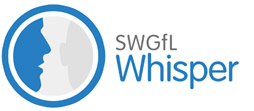 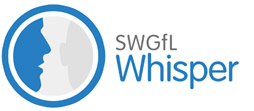 Click where you see this button

© Powered by BOOST from South West Grid for Learningschool name and logo hereLinkClick on where you see the link:swgflwhisper.org.uk/report/XXX (Place link code here)buttonClick on the button on your school website or blog:text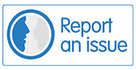 Send an anonymous text to:  Schoolcode + your message to07860021 584